Personalien: Antragsstellende Person und Familie Alle antragsstellenden Personen:	Ich bin Bürger / Bürgerin von Wolfwil und habe meinen rechtlichen Wohnsitz in Wolfwil.	Ich bewirtschafte seit mehr als einem Jahr einen anerkannten Landwirtschaftsbetrieb nach Direktzahlungsverordnung (DZV) und erhalte Direktzahlungen.	Ich habe kein zum eigenen Betrieb gehörendes Land verpachtet, welches in einer Fahrdistanz von 25 km und weniger liegt. Betriebsnachfolger/Betriebsnachfolgerinnen:	Ich übernehme neu einen Betrieb in der Gemeinde Wolfwil als…	Pächter/Pächterin.	Eigentümer/Eigentümerin.	Gleichzeitig kaufe ich das Inventar.Angaben zum Status der antragsstellenden Person	Ich bewirtschafte bereits einen Betrieb und pachte Land von der Bürgergemeinde Wolfwil.	
	(Betriebsadresse, BID)Falls obige Frage angekreuzt werden kann, müssen die nachfolgenden Fragen aus Punkt 3-6 nicht beantwortet werden. Es müssen einzig die GELAN-Eckdaten der letzten drei Jahre eingereicht, sowie das Formular unterzeichnet werden. 	Ich übernehme einen bestehenden Betrieb von… 	
(gemäss Allmendreglement «Betriebsnachfolger»):(Name Vorname jetziger Betriebsleiter/jetzige Betriebsleiterin, BID)	Ich bewirtschafte bereits einen Betrieb und pachte noch kein Land der Bürgergemeinde Wolfwil 	
(gemäss Allmendreglement «Neupächter»):(Betriebsadresse, (künftige BID))Angaben zum BetriebWie wird der Betrieb durch den Antragsteller/die Antragstellerin geführt bzw. wie soll er künftige geführt werden?Sind namhafte Veränderung zum Vorjahr oder zum Vorgänger / zur Vorgängerin geplant?	Nein (weiter bei Punkt a)	Ja (weiter bei Punkt b)Gibt es keine namhaften Veränderungen zum Vorjahr oder zum/zur VorgängerIn, können an dieser Stelle auch die GELAN-Eckdaten der drei Vorjahre des Betriebes eingereicht werden.Sind grössere Veränderungen des Betriebes geplant, dann ist der im Anhang aufgeführte Fragebogen auszufüllen. ZielDieser Punkt ist durch Betriebsnachfolger / Betriebsnachfolgerinnen sowie Neupächter / Neupächterinnen zwingend auszufüllen.Einreichen der UnterlagenDer unterzeichnende Bewirtschafter / Die unterzeichnende Bewirtschafterin liefert der Bürgergemeinde Wolfwil seine / ihre vollständigen Unterlagen zur Beurteilung.Er / Sie nimmt zur Kenntnis, dass die vollständigen Unterlagen bis 3 Monate nach Einreichen dieser Bewerbung vorgelegt werden müssen, andernfalls verfällt sein Antrag.Wolfwil, 		Unterschrift:	Unterlagen zwingend:	GELAN-Eckdaten der drei Vorjahre 	
(falls weniger Vorjahre vorhanden, dann die vorhandenen GELAN-Eckdaten)	Kopie des Nachweises des Abschlusses (Landwirtschaftliche Ausbildung EFZ oder höhere Ausbildung) (Gilt für BetriebsnachfolgerIn.)	Bestätigung durch die Verbindungsperson Landwirtschaft oder entsprechende kantonale Stelle, dass ein Betriebsleiterwechsel auf obige antragsstellende Person erfolgt ist.Anhang: Veränderung der bisherigen BetriebsführungBetriebsentwicklung / BetriebsveränderungGeplante Veränderungen:Falls ein (Bau)Projekt geplant ist:Stand des (Bau)Projektes	Baubewilligung erteilt	In AbklärungAngaben zum Betrieb (nach Neuausrichtung)Erklärende und Ergänzende Beilagen:	Pläne	Verträge	Bewilligungen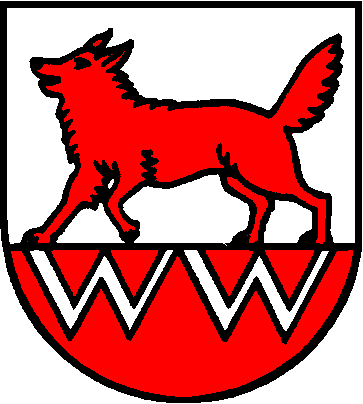 BÜRGERGEMEINDE 4628 WOLFWILPräsidium: Catherine Müller Kissling, Weierhof 1, 4628 Wolfwil 079 730 01 49		buergergemeinde.wolfwil@outlook.com  Bewerbung für Allmendland Bewerbung für Allmendland Name:Vorname:Adresse:Geburtsdatum:Telefon:Email:Mobile:Adresse Betriebszentrum, falls abweichend:Adresse Betriebszentrum, falls abweichend:Art der landwirtschaftlichen Ausbildung, Abschluss:	
(NeupächterIn/BetriebsnachfolgerIn: Ausbildungsnachweis beilegen)Art der landwirtschaftlichen Ausbildung, Abschluss:	
(NeupächterIn/BetriebsnachfolgerIn: Ausbildungsnachweis beilegen)Betriebsleiter / Betriebsleiterin: Ausbildung/Tätigkeit Nebenerwerb Partnerin / Partner: Jahrgang Ausbildung/Tätigkeit Nebenerwerb Kinder: Alter Ausbildung Welches Ziel verfolge ich mit meinem Betrieb in den nächsten Jahren?Bereich
z.B. LN, GVE, Bewirtschaftungsrichtung, Zusammenarbeit, weiteres, …Geplante VeränderungBegründungProjekt:Beschreibung:Angaben zu den Flächen (ha)Angaben zu den Flächen (ha)Bodennutzung: angebaute Kulturen (ha)Bodennutzung: angebaute Kulturen (ha)Total LN:Pachtland:Angaben zum Tierbestand (GVE)Angaben zum Tierbestand (GVE)Angaben zum Tierbestand (GVE)Angaben zum Tierbestand (GVE)Milchkühe:Mutterkühe mit Jungtieren:Rinder*:Zuchtschweine*:Schafe:Mastschweine*:Milchschafe:Legehennen:Ziegen:Pouletmast:Milchziegen:Pferde*:Kaninchen:* (Alters)Kategorien angeben* (Alters)Kategorien angeben* (Alters)Kategorien angeben* (Alters)Kategorien angeben